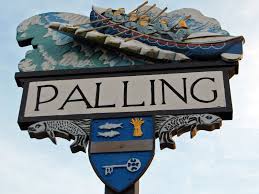 www.seapallingpc.norfolkparishes.gov.ukPresent:Chairman- Cllr K Matthews, Cllr J Cocker, Cllr J Crafter, Cllr S Deary, Cllr M Vacca,  Cllr A Bode, Cllr G Casson.Also present: The Clerk P Adams and 2 member of the public. The meeting began at 7.30pmAPOLOGIES FOR ABSENCEThe Chairman welcomed everyone.   No apologies required.DECLARATIONS OF INTEREST AND REQUESTS FOR DISPENSATIONSCllr Deary declared an interest in item 8.1.  The Chairman asked the members if they had any objection to Cllr Deary remaining during that discussion and they confirmed that they had not.MINUTES OF THE MEETING HELD ON 25th September 2018The Minutes of the meeting held on Tuesday  25th September  2018, having been previously circulated were AGREED and signed by the Chairman.PUBLIC PARTICIPATIONComments were received from members of the public about the problems travelling along Beach Road.  The Chairman informed the meeting that this matter would be discussed in detail later in the meeting (see item 8).COUNTY AND DISTRICT COUNCILLOR REPORTSNoneTHE POSTER COMPETITION The Chairman proposed that this item be moved to the end of the meeting and this was agreed by the members.UPDATE ON ITEMS FROM THE PREVIOUS MINUTESFeedback following  the meeting with Anglian Water regarding the water pressure and the odour.  The Chairman, informed the meeting that the Chairman, Cllr Vacca, Cllr Cocker and the Clerk had met the Anglia Water team to discuss the problems the village is having with water pressure and odour.  The Anglia team explained the waste water system and discussed the possible causes of the problems.  It was agreed that a full inspection would take place.  NEW MATTERS FOR CONSIDERATIONRoad Markings and traffic problems.  The Chairman informed the members that after the meeting with Anglia Water there was a discussion about the problems with the road markings and the traffic problems.  After consideration the following plan of action was agreed:Ownership of the process – as opposed to allowing other authorities to take ownership. Agree on what must be achieved and establish a priority list.Keep safety as the driving force.The area at the top of Beach Road to the ramp to become a pedestrian only area with vehicle access onlyIt was recognised that the homes at the entry point to Beach Road don’t have parking.  It was therefore, agreed that there should be no parking to this point.It was agreed that the first part of the process would be to contact the Traffic Management Unit at Wymondham Police Station to request an assessment. The Clerk was instructed accordingly.8.2	The VA Sign approved in the Budget and grant funding.  The Members discussed a 	proposal received from Lessingham & Hempstead with Eccles Parish Council to share 	the cost of a SAM2 sign.  The proposal has been sent to two other Parishes but their 	decision was not known at this stage.  It was however, agreed that it would still 	represent a significant saving if just two parishes shared the cost and therefore, the 	proposal was approved.FINANCE and GOVERNANCE   xxxxxxxTo receive an update from the Clerk on GDPR.To approve the following payments:The Clerk’s Salary and Expenses			£348.50HMRC							£38.00Travel & Office Allowance				£55.00	Ink Cartridge and Paper	 	 		£27.97Poster Competition Prizes				£10.25			Stuart Hutchinson – Computer Services		£52.50Newsletter Printing Costs – Broadland Ink	             £161.18Sea Palling Church- Room Hire			£20.00The members considered an email from the village Hall Committee about the funding of the replacement village hall wall.  Members agreed to invite   a representative from the Village Hall Committee to a future  meeting to discuss the matter.i).  To consider the Budget proposals previously circulated and agree the precept for   	2019 - 2020	After consideration, the budget proposals previously circulated were   	approved  and the members agreed that the precept will remain at £14,408.The Members discussed heating the Village Hall in advance of the meetings in winter.  The Vice-Chairman, Cllr Cocker offered to put the heating on in advance of the meeting. It was agreed that the Clerk would forward £4 to Cllr Cocker for the meters and that the Clerk should be reimbursed accordingly.CORRESPONDENCE To consider correspondence previously circulated:Norfolk Wildlife Trust Commons WeekPolice Newsletter Cluster 13North Norfolk Big Society Volunteers AwardsNorfolk Children’s Centre ConsultationNHS Winter CommunicationThe Norfolk Coast – A Time to ListenPLANNINGApplication Received for Consideration:  PF/18/1824 Larkrise, Hickling Road, Hickling.  Single Storey Extension.  (This application was decided by email between meetings).  No objectionDecisions Received:  None HIGHWAYS   No further comments.ITEMS FOR THE NEXT AGENDA.  No further matters other than those detailed in the minutes.DATE OF NEXT MEETING   Tuesday 22nd January  2019 at 7.30pm, The Village Hall, Sea Palling.There being no further business the Chairman closed the meeting at 9pmChairman………………………………………………………………………………..             Date………………………………………